Salut!Je m’appelle Alexandra.  J’ai 15 ans.  Je suis en neuvième classe. Je suis élève au Collège Économique ‘’Dionisie Pop Martian’’.  Je suis  née le 27 août 2001.  J’aime le sport et la musique.  Je suis roumaine.  Ma famille a 3 membres : maman, papa et moi.  J’habite  Alba Iulia.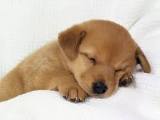 